Порядок действий населения при экстренной эвакуацииПри получении сигнала «ВНИМАНИЕ ВСЕМ!», необходимо внимательно прослушать сообщение о сложившейся ситуации и порядке действий, передаваемое через громкоговорители уличных пунктов оповещения, громкоговорящие устройства транспортных средств полиции, а также: через областной телевизионный канал «ОТВ»; через сайт МЧС России https://66.mchs.gov.ru; через сайт Администрации Ирбитского муниципального образования https://mail@irbitskoemo.ru (раздел «Новости»); через программу «Родники ирбитские» на телевизионном канале «НТС-Ирбит»; через группу «Родники ирбитские» в социальных сетях «Вконтакте», «Одноклассники», и приложение «Telegram».						Использование коммерческих радиостанций для оповещения населения Свердловской области по сигналу «ВНИМАНИЕ ВСЕМ!» исключено.			В случае, если в сообщении будет указано, что в связи с быстротечной чрезвычайной ситуацией производиться экстренная эвакуация, необходимо взять с собой документы (в непромокаемой упаковке), деньги и банковские карты, средства связи (с зарядным устройством, при  наличии дополнительный аккумулятор), а также взять с собой сумку или рюкзак, положив туда: одежду (комплект нательного белья, верхнюю одежду и обувь по сезону), осветительный прибор (фонарик, с запасом аккумуляторных батареек), запас еды на 2 суток (бутылку воды, консервы и хлеб), посуду (одноразовые приборы, тарелки, нож), комплект фурнитуры (нитки, иголки, ножницы), источник огня (спички, зажигалку, свечи), средства гигиены (зубную щетку, пасту, мыло) и аптечку.									Уходя из жилища во время экстренной эвакуации, необходимо выключить все электроприборы, закрыть окна, водопроводные и газовые трубы, а также закрыть квартиру или дом.												В случае экстренной эвакуации из населенного пункта, оказавшегося в зоне чрезвычайной ситуации, будет выбрано безопасное место сбора эвакуируемого населения. Эвакуируемому населению необходимо незамедлительно явиться в сборный эвакуационный пункт, адрес которого будет сообщен через средства оповещения. В сборном эвакуационном пункте будет проводиться регистрация эвакуируемых, а также, при необходимости, выдача средств индивидуальной защиты (противогазов, респираторов, средств защиты для детей, медицинских средств защиты). 											Непосредственная эвакуация из сборного эвакуационного пункта будет проводиться эвакуационной бригадой с использованием автобусов Ирбитского муниципального образования. При этом эвакуируемое население будет перевезено в пункт временного размещения или в убежище. Пункт временного размещения - специально оборудованное здание, предназначенное для временного размещения и жизнеобеспечения пострадавшего населения от чрезвычайных ситуаций природного и техногенного характера. Убежище - защитное сооружение гражданской обороны, предназначенное для защиты укрываемого населения от воздействия поражающих факторов радиационного, химического или биологического характера.				Интересующие подробности о порядке сбора и эвакуации населения можно найти на сайте МЧС России https://66.mchs.gov.ru					      Отдел гражданской обороны Администрации Ирбитского МО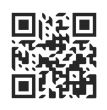 